Ontruimingsplan Master Amiko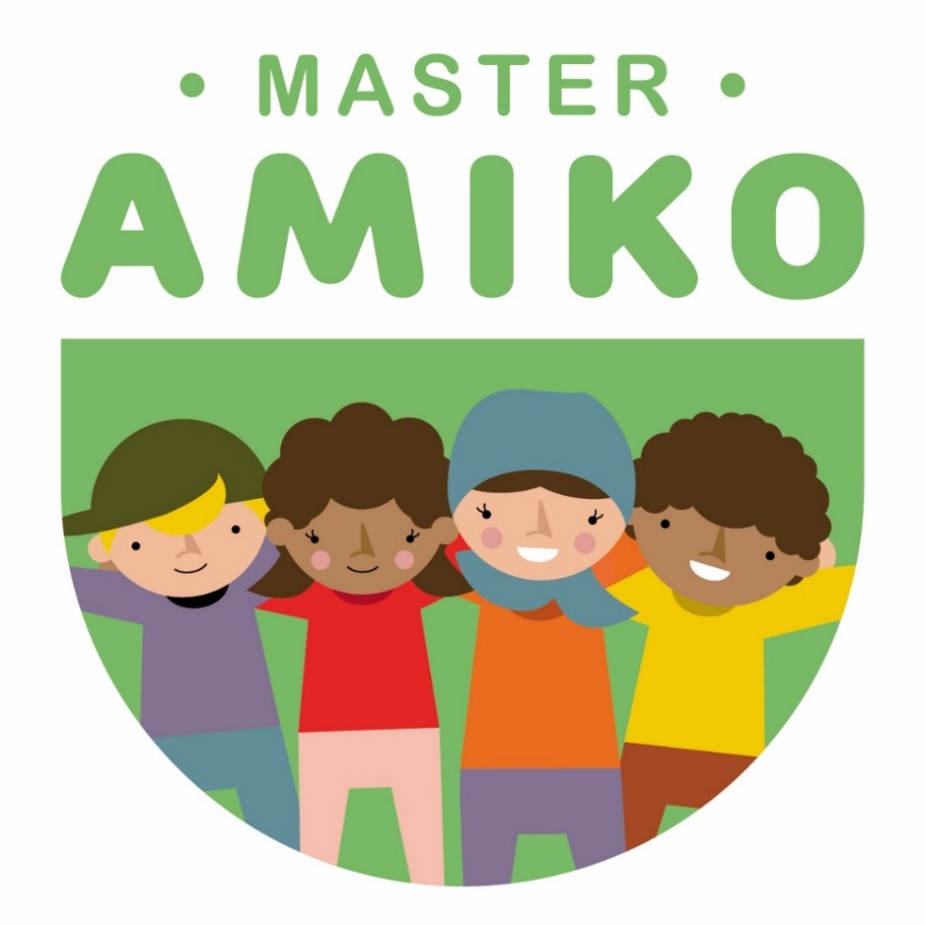 September 2020Odyssee, Master AmikoJancko Douwamastraat 338602 BK Sneek0515-743700www.masteramiko.nldirectie@masteramiko.nlMartijn Graafsma (Veiligheidscoördinator)Frederik Hendrikstraat 848606 EL SneekTel: 06-46778741martijn.graafsma@masteramiko.nl Inhoudsopgave ontruimingsplanVoorwoord										blz. 3Alarmmelding intern									blz. 4Taken leerkracht - Ontruimingsinstructie						blz. 5/6Taken overige medewerkers – ontruimingsinstructie				blz. 7Taken ontruimingscoördinator							blz. 7/8Taken BHV-er / Voorpost								blz. 8Communicatie met ouders en media						blz. 9Dagelijkse routine									blz. 9Vluchtroutes										blz. 10/11Begeleiding  van de kinderen naar de verzamelplaats				blz. 12Hoe te handelen bij een beginnende brand						blz. 13Kleine blusmiddelen.									blz. 13Algemene regels voor het gebruik van kleine blusmiddelen			blz. 13Hoe te handelen bij een externe calamiteit						blz. 14Verzamelplaats en opvangplaats							blz. 15Taken leerkracht op de opvangplaats						blz. 15Lijst met telefoonnummers								blz. 16Namen van Bhv- en Ehbo-ers						    		blz. 17Bijlagen Plattegronden: begane grond, 1e verdieping, Alarmmelding InternDe medewerker die het incident ziet, meldt dit telefonisch of mondeling bij de ontruimingscoördinator. Bij extreme situaties mogen de BHV’ers de alarmknop in drukken.Wanneer de medewerker de melding niet kwijt kan, belt hij
alarmnummer 112. De ontruimingscoördinator slaat alarm door middel van de alarmknopDe alarmknoppen hangen als kastjes langs de muur bij de brandhaspels.Bij brand de alarmknop indrukken, bij een medisch geval geen alarmknop indrukken maar 112 bellen. Meldregels:NaamAdres van het incidentSoort incident Aantal slachtoffersDe toestand van de situatie (zijn er mensen in het gebouw)Wat u heeft gedaan of gaat doenVan wie u hulp nodig heeft of welke hulpverleningsdienst       gewaarschuwd  moet wordenbijzonderheden m.b.t de bereikbaarheidTaken leerkracht - Ontruimingsinstructie1. Dagelijkse controle en vrijhouden gang en ruimtes     van obstakels 2. Controle van ruimtes: toilet, berging 3. Begeleiden naar de verzamelplaatsBegeleiden naar de verzamelplaats Bij het horen van het alarm handelt de leerkracht als volgt:Ramen en deuren sluiten (indien je het veilig kunt doen)Laatste deur waar je uit gaat dicht doenElektrische apparatuur uitzetten(beeldschermen uit)Instrueren van de leerlingen: - vluchtroute aangeven	   (“We gaan langs…”)                                            			   - verzamelplaats aangeven (“We gaan naar…. “)Leerlingen begeleiden naar de verzamelplaatsDe leerkracht verlaat als laatste het lokaal en controleert of hij de laatste is De leerkracht neemt de klassenmap en absentielijst mee(Tijdens de gymlessen moet de absentielijst meegenomen worden)De leerkracht houdt appèl op de verzamelplaats en telt de kinderenDe leerkracht/ pedagogisch medewerker brengt verslag uit aan de ontruimingscoördinator Taken overige medewerkers – OntruimingsinstructieControle van ruimtes: toiletten, bergingDe medewerker controleert de ruimte waar hij in werkt.Begeleiden naar de verzamelplaatsBij het horen van het alarm handelen de andere medewerkers als volgt:Ramen en deuren sluiten van hun werkruimteElektrische apparatuur uitzettenBegeleiden kinderen uit die ruimte naar hun groep op de verzamelplaatsMelden zich op de verzamelplaats bij de ontruimingscoördinatorVerzamelplaatsMaster SneekTaken ontruimingscoördinator TakenDe ontruimingscoördinator (herkenbaar aan de hesjes) slaat intern alarm    door op de alarmknop te drukken (De alarmknoppen hangen naast de brandhaspels)Verzamelt gegevens van de leerkrachten en medewerkersInstrueert de BHV-er als voorpostDe ontruimingscoördinator coördineert op de verzamelplaatsLeidt de aftocht van kinderen naar de opvang in de  gymzaal van de Master SneekDe ontruimingscoördinator meldt de calamiteit telefonisch   aan de alarmcentrale 112 Meldregels:NaamAdres van het incidentSoort incident Aantal slachtoffersDe toestand van de situatie (zijn er mensen in het gebouw)Wat u heeft gedaan of gaat doen.Van wie u hulp nodig heeft of welke hulpverleningsdienst    gewaarschuwd moet worden.       Bijzonderheden m.b.t de bereikbaarheidTaken BHV-er / Voorpost De voorpost vangt de professionele hulpdienst op bij aankomst op school. veiligheidshesje aan Hij brengt deze diensten op de hoogte van de situatie. Dit overlegt hij met de ontruimingscoördinator.De volgende gegevens geeft hij door:Wat er is gebeurdWelke actie er ondernomen is Hoeveel slachtoffers er zijnHoeveel mensen er in gevaar zijnWelke gevaren er zijn waardoor hulpverlening moeilijk kan worden?Of er een plattegrond isCommunicatie met ouders en mediaDe voorpost coördineert de communicatie met de ouders en eventuele mediaDe BHV’ers staan bij de nooddeur, en doen deze dicht als iedereen eruit is (deurbeleid)Dagelijkse routineDe dagelijkse routine van alle BHV-ers is dat ze in de gaten houden dat:Brandhaspel goed bereikbaar zijnDe vluchtroute vrij isGeen goederen in het trappenhuis staanGangen vrij zijn van obstakelsNooduitgangen vrij zijn (aan binnen- en buitenkant)Vluchtroutes Het is niet mogelijk om per klas een vluchtroute te maken die de leerkracht moet gebruiken. Afhankelijk van de plaats van de brand kiest de leerkracht een vluchtroute.Er is op onze school altijd een keuze uit twee vluchtroutes. Overdenk die routes van tijd tot tijd, zodat je een beeld hebt waar je langs moet in geval van brand.Daarom staat hieronder een overzicht van eerste en tweede keus vluchtroutes.De eerste keus gaat naar de dichtstbijzijnde (nood)uitgang. De tweede keus gebruik je indien de dichtstbijzijnde (nood)uitgang onbereikbaar is. Vanaf het incident ga je ontruimen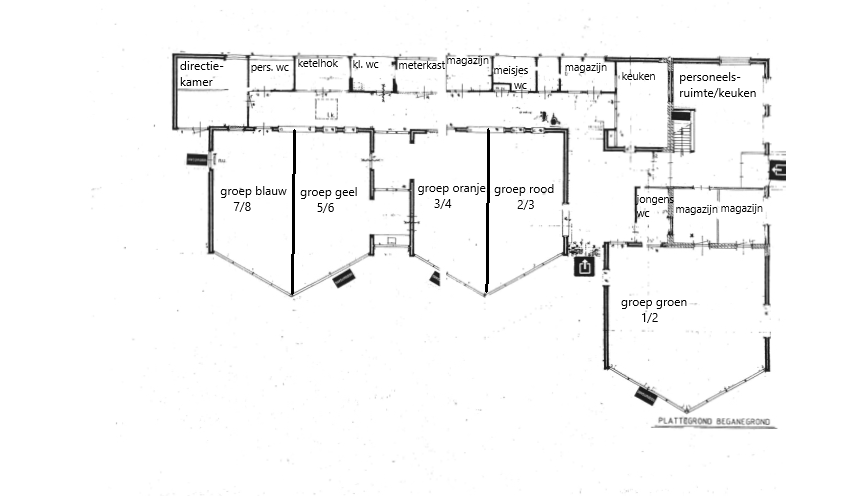 Toelichting Wanneer de kinderen de school verlaten is het belangrijk dat dit ordelijk gebeurt. Kinderen moeten niet vallen of in botsing komen met andere kinderen. Daarom is het belangrijk dat er in de gang een leerkracht voor en een leerkracht achteraan de groep loopt. De leerkrachten hebben tijdens de calamiteit contact wie voor en wie achter loopt.Door de positie van de leerkracht niet specifiek te noemen, is er contact tussen de leerkrachten nodig. Zo ontstaat er ook een gezamenlijke verantwoordelijkheid voor de gang.VerzamelplaatsOp de verzamelplaatsen staat niet aangegeven op welke plaats de groepen zich moeten verzamelen. Dat is niet te doen. De afspraak is om de groepen bij iedere oefening zoveel mogelijk op dezelfde plaats te laten verzamelen, zodat de kinderen zich de plaats herinneren tijdens de calamiteit.Hoe te handelen bij een beginnende brandTe allen tijde dient de ontruimingscoördinator gewaarschuwd te worden.De BHV-ers zijn op de hoogte van de werking van de aanwezige blusmiddelen. Bij bluswerkzaamheden mogen geen kinderen in de buurt zijn.Kleine blusmiddelen Kleine blusmiddelen worden in de regel gebruikt voor het bestrijden van branden in hun beginstadium, voordat de brandweer is gearriveerd.De kleine blusmiddelen zijn zodanig geconstrueerd dat zij door eenvoudige handelingen in werking kunnen worden gesteld en ook gehanteerd kunnen worden door personen die geen BHV-opleiding hebben genoten.De kleine blusmiddelen die op de B.S.D. kunnen worden gebruikt zijn de vaste slanghaspelAlgemene regels voor het gebruik van kleine blusmiddelen:Ze kunnen gebruikt worden om een beginnende brand te blussen.Ga altijd met minimaal 2 personen te werk.Benader de brand laag. Richt op de onderkant van de vlammenSpuit niet in het wilde weg.Indien het een vloeistofbrand betreft, spuit dan onafgebroken totdat het vuur gedoofd is.Indien het geen vloeistofbrand betreft, spuit dan onderbroken en kijk naar de brand. Loop nooit weg met de rug naar de brand gericht.Wees altijd bedacht op herontsteking v.d brand.Hoe te handelen bij een externe calamiteitMocht er zich een calamiteit voordoen bij een pand in de buurt van de schoolDe ontruimingscoördinator besluit, afhankelijk van de aard van de melding, of er al dan niet over gegaan moet worden tot een ontruiming.Wanneer het besluit om te ontruimen valt, volg dan de ontruimingsinstructie.Verantwoordelijkheid hulpdienstDe hulpdienst neemt na aankomst de regie en verantwoordelijkheid over.Afhankelijk van de calamiteit kan de brandweer of politie besluiten een andere verzamelplaats te gebruiken dan in de ontruimingsinstructie genoemd staat.U dient altijd orders van brandweer en politie op te volgen.Verzamelplaatsen en opvangplaatsAfhankelijk van de situatie (brandhaard, windrichting) kiest de ontruimingscoördinator de meest geschikte verzamelplaats.Schoolplein Master Gymzaal Master Parkeerplaats PoieszOpvangplaats.Zo spoedig mogelijk na het appèl leidt de ontruimingscoördinator de kinderen richting de opvangplaats.Daar kunnen de ouders de kinderen ophalen. Taken leerkracht op de opvangplaatsDe leerkracht medewerker noteert op de absentielijst welk kind is opgehaald door de ouders en/of welk kind samen met broertjes/zusjes naar het AZC zijn gelopen mits de ernst om terug te keren naar school te groot is.Lijst met telefoonnummersAlgemeen Alarmnummer :		1 1 2 BrandweerMalta 18601 GW Sneek			Telefoon :					058-444444Politie FryslânVan Giffenstraat 68601 EX Sneek			Telefoon:					0900-88 44AnthoniusziekenhuisBolswarderbaan 18601 ZK Sneek			Telefoon:					0515-488888Storingslijn Gas en stroom		0800 - 9009Waterleiding Vitens Storing		0800 - 0359  Namen van BHV-ers  en EHBO-ers: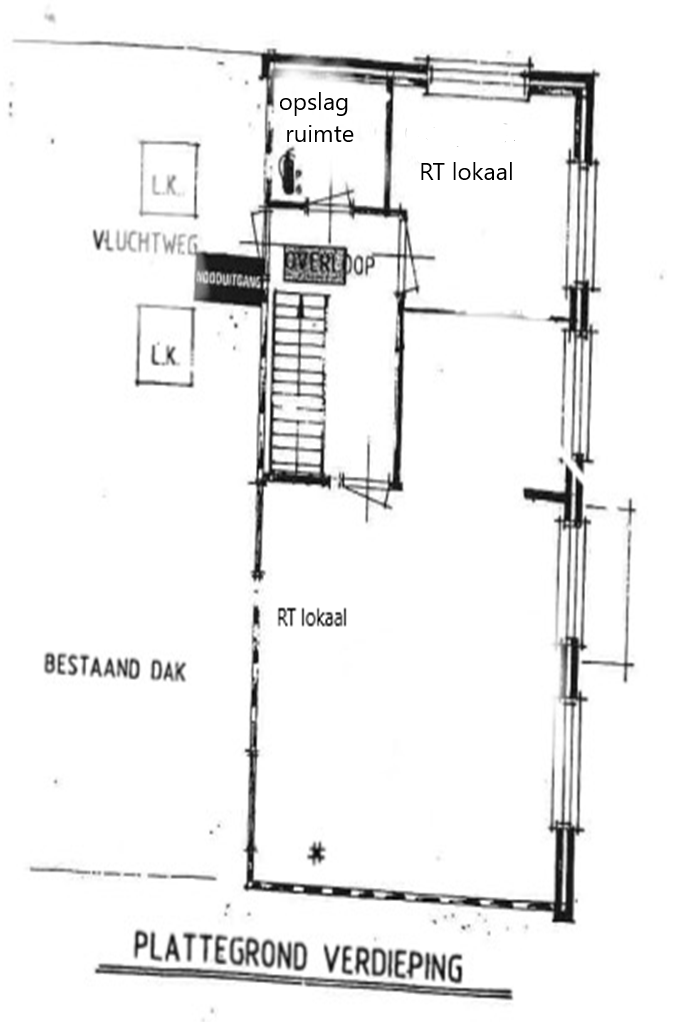 GedeelteGroep Dagelijkse controle gang (begaanbaarheid)Controle ruimtesgroep groen en naast groep groenGroep groenLeerkrachten: Femke MarijeIngang van eigen lokaal, het magazijn en de gang van de kinderingang & jongenstoilet. Deuren van groep blauw en directiekamer.groep rood en naast groep roodGroep roodLeerkrachten : Lisanne, FeikjeIngang van eigen lokaal, leerkrachteningang, begaanbaarheid van de oude teamkamer, doorgang naar teamkamer.Groep Oranje en naast groep oranjeGroep OranjeLeerkrachten: Ahmed, Femke Ingang van eigen lokaal, vrije doorloopruimte in de gang. Groep Geel en naast groep GeelGroep GeelLeerkrachten: MartijnIngang van eigen lokaal, vrije doorloopruimte in de gang, opening van de inhammen.Groep BlauwGroep BlauwLeerkrachten: ManonIngang van eigen lokaal, ingang van directiekamer, ingang van het personeelstoilet. BovenEvt. onderwijsassistentBeide RT lokalen en de opslagruimte.Groep Eerste keus vluchtrouteTweede keus vluchtrouteGroep GroenNooddeur eigen lokaalKinderuitgang of leerkrachtuitgang afhankelijk van waar de nood is.Groep RoodKinderuitgang of leerkrachtuitgang afhankelijk van waar de nood is.Nooddeur directiekamerGroep OranjeNooddeur eigen lokaalKinderuitgang of leerkrachtuitgang afhankelijk van waar de nood is.Groep GeelNooddeur eigen lokaalNooddeur directiekamerGroep BlauwNooddeur eigen lokaalNooddeur directiekamerDirectiekamerNooddeur directiekamerNooddeur groep blauwTeamkamerLeerkrachtuitgangKinderuitgangOude TeamkamerKinderuitgangNooddeur directiekamerBovenLeerkrachtuitgangKinderuitgangCarin KuijpersRebekka HoekstraHenny TiesemaJolanda CorbeeManon Van der WerfMartijn Graafsma